ЗАДАНИЕ  1 классна 06.04-10.04.2020г.по предмету «Лепка»преподаватель Лебедев Василий Юрьевичтелефон, Вайбер 8-904-594-94-57, электронная почта dchi.7@mail.ruТема «Фрукты, овощи на тарелке или в корзине» Сделать солёное тесто (рецепт: стакан муки, половина стакана соли (соль мелкая «Экстра», чтобы не пораниться) (муку с солью перемешать перед  добавлением воды), примерно половина стакана воды, все перемешать до образования массы, похожей на пластилин). Ссылка на видео-урок «Как сделать тесто» https://www.youtube.com/watch?v=-mi2xPfVQDI&feature=youtu.beСделать набросок будущей работы.На эскиз выложить массу теста, нужную для создания корзины или тарелки.Придать форму тарелки можно руками или положить поверх теста тарелку и обрезать тесто, которое будет выходить за пределы тарелки (достаточно сделать плоский блин).Сделать по выбору несколько фруктов или овощей из теста 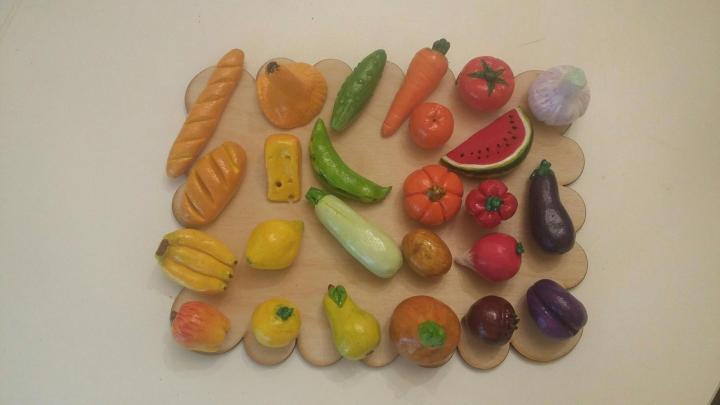 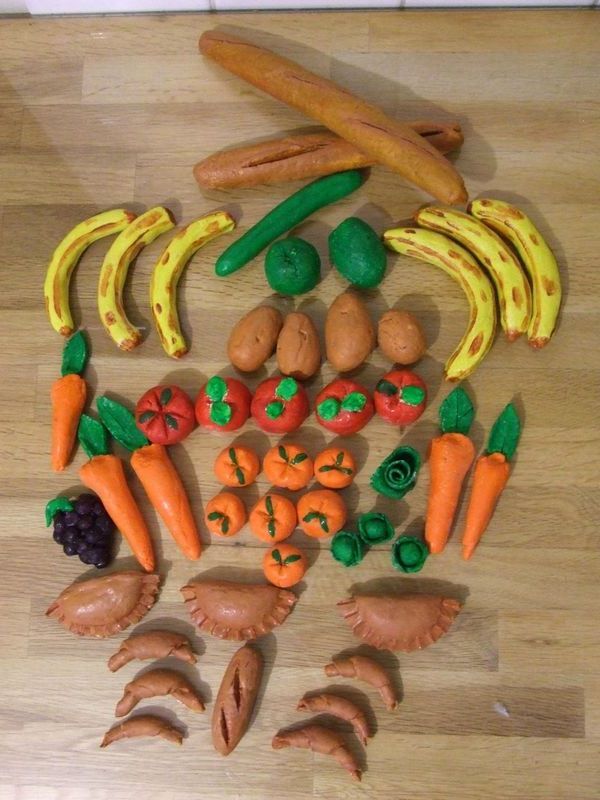 (см. примеры на иллюстрациях):Чтобы лучше держались детали, место крепления нужно смазать водой.Просушить работу примерно сутки перед покраской.Ссылка на видео «Как создать фрукты и овощи из теста» https://youtu.be/ZDIOnFIVcQsСсылка на поэтапное создание задания  https://ok.ru/video/349768126840